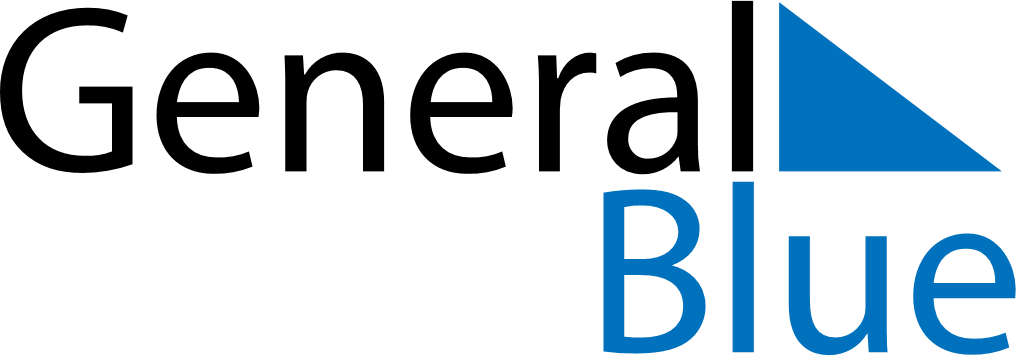 February 1594February 1594February 1594February 1594February 1594SundayMondayTuesdayWednesdayThursdayFridaySaturday12345678910111213141516171819202122232425262728